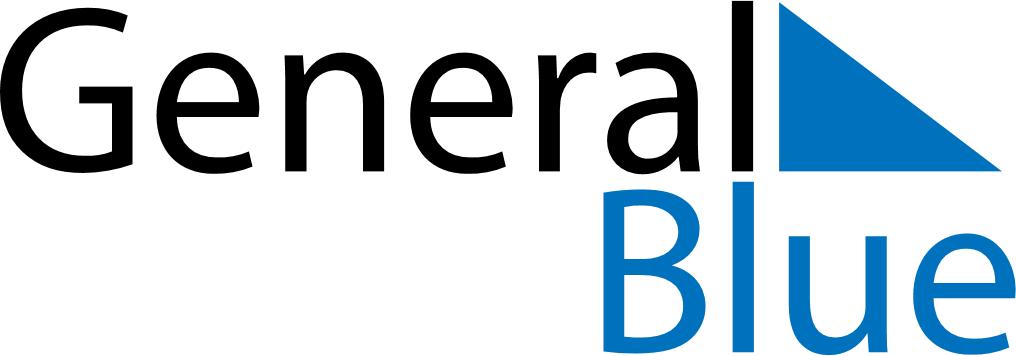 October 2029October 2029October 2029BurundiBurundiMondayTuesdayWednesdayThursdayFridaySaturdaySunday1234567891011121314Rwagasore Day15161718192021Ndadaye Day22232425262728293031